KUPNÍ SMLOUVAuzavřená dle § 2586 a násl. Zákona č. 89/2012 Sb. Občanský zákoník, v platném zněnína základě výběrového řízení pořádaného elektronickým tržištěm Tendermarket číslo: T004/16V/00039234a interní objednávky zadavatele číslo: OVW-723/2016/ENUuzavřená níže uvedeného dne, měsíce a roku mezifirma ALTER s.r.o. ,  právní formazastoupená: Ondřejem Veselým – jednatelem společnostise sídlem: Vavákova 963, 500 03 Hradec Králové DIČ: 47473266IČO: CZ 47473266Vedena u Krajského soudu v Hradci Králové, oddíl C, vložka 3187jako "prodávající"afirma:  ENDOKRINOLOGICKÝ ÚSTAV zastoupená: Doc. RNDr. Běla Bendlová CSc se sídlem:  Národní 139/8,Praha 1  – Nové město 116 94IČO:00023761jako "kupujícíČl. I.Základní ustanovení1.Předmětem smlouvy je dodávka zboží v množství a ceně dle výsledku výběrového řízení č. T004/16V/00039234   pořádaného elektronickým tržištěm Tendermarket.2.Kupující a prodávající prohlašují, že jsou způsobilí plnit své závazky z titulu této smlouvy a smluv na jejím základě uzavřených, a to v rámci svého předmětu podnikání.Čl. II.Předmět smlouvyPředmětem této smlouvy je blíže upravit práva a povinnosti smluvních stran v souvislosti se zamýšlenou koupí a prodejem níže uvedeného zboží v množství a ceně dle výsledku výše uvedeného výběrového řízení.  Prodávající se zavazuje prodat a kupující se zavazuje koupit a zaplatit zboží.  Zboží a jeho přesná specifikace je uvedena v příloze kupní smlouvy.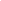 Čl. III.Práva a povinnosti smluvních stran1.Prodávající je za podmínek této smlouvy povinen dodat kupujícímu zboží a umožnit mu nabýt vlastnické právo k tomuto zboží.2.Kupující je povinen prodávajícímu zaplatit za zboží kupní cenu dle této smlouvyČl. IV.Splnění kupní smlouvy1. Závazky ze smluv uzavřených na základě této smlouvy zanikají splněním, nebo dohodou účastníků , nebo ze zákona. Čl. V.Cenové a platební podmínky, přechod vlastnického práva1.Smluvní strany sjednávají, že kupní cena zboží, uvedeného v bodu II., dodávaného prodávajícím kupujícímu na základě této smlouvy je celková částka předmětu dodávky 
10 400,- Kč bez DPH, tedy včetně DPH 12 584,-Kč. Uvedená cena je konečná a zahrnuje veškeré náklady ze zakázkou spojené – např. dopravné,  balné, vynášku zboží do příslušného patra.2. Jako podklad k zaplacení kupní ceny vystaví prodávající fakturu s náležitostmi daňového dokladu dle platných právních předpisů. Uvedená cena je konečná, náklady spojené s balením,  dopravou , složením zboží nese prodávající.3. Vlastnické právo ke zboží přechází na kupujícího až po úplném zaplacení kupní ceny. Kupující se zavazuje zaplatit kupní cenu  do 30 dnů od dodání zboží.4. V případě, že bude kupující v prodlení s plněním jakéhokoliv závazku vůči prodávajícímu, nebo bude podán návrh na prohlášení konkursu na majetek kupujícího, nebo bude kupující v likvidaci, se stávají splatnými veškeré pohledávky prodávajícího za kupujícím, a zanikají účinky této smlouvy, nikoli od samého počátku.Čl. VI.Dodací podmínkyProdávající je povinen dodat zboží, dle podmínek uvedených v příslušném výběrovém řízení, ve sjednaném termínu na adresu kupujícího:Endokrinologický ústavNárodní 8Praha 1116 94 a to do 3 dnů od objednání zboží. Čas a přesný termín dodání bude domluven minimálně dva pracovní dny předem na telefonu 224 905 214 ( p. Kocián  vkocian@endo.cz ), nebo 224 905 299 ( p. Pluhařová ).Dodáním se rozumí dodání  kompletní zakázky  na požadované místo v Endokrinoligckém ústavu, kupující neakceptuje dodání za tzv.“ první dveře“ . Kupující  upozorňuje, že prostory EÚ neumožňují manipulaci paletovým vozíkem a nejsou vybaveny výtahem.2. Dokladem prokazujícím dodání zboží je dodací list. Dodavatel/ přepravce musí umožnit kontrolu dodávaného zboží zejména co se počtu, kvality a druhu týče.Čl. VII.Souhlas se zveřejněnímProdávající souhlasí s tím, že tato smlouva bude zveřejněna na webových stránkách objednatele – kupujícího, na stránkách elektronického tržiště Tendermárket  a současně v registru smluv v souladu s platnými právními předpisy ČR.Čl. VIII. Závěrečná ustanovení1. Smluvní strany se dohodly, že právní vztahy touto smlouvou výslovně neupravené se řídí platnými právními předpisy, zejména obchodním zákoníkem 2. Veškeré změny a doplňky této smlouvy musí být učiněny písemně, musí být očíslovány a podepsány oběma smluvními stranami.3. Tato smlouva byla sepsána ve dvou vyhotoveních v jazyce českém s tím, že každá ze smluvních stran obdrží po jednom vyhotovení. Tato smlouva nahrazuje veškerá předešlá ujednání mezi smluvními stranami v dané věci.4. Tato smlouva se uzavírá na dobu určitou, a to od 22.2.2016 do31.3.2016  ji zrušit jen písemně na základě dohody obou smluvních stran nebo výpovědí. Výpovědní lhůta je měsíční a začíná běžet prvním dnem měsíce následujícího po doručení výpovědi druhé smluvní straně.5. Eventuální neplatnost některého ustanovení této smlouvy nemá vliv na platnost zbývajících ustanovení,pokud z povahy této smlouvy nebo z jeho obsahu anebo z okolností, za nichž k ní došlo, nevyplývá, že toto ustanovení nelze oddělit od ostatních ustanovení.6. Smluvní strany svým podpisem stvrzují, že si tuto smlouvu přečetly, že byla sepsána podle jejich pravé, svobodné a vážné vůle, nikoliv v tísni a za nápadně nevýhodných podmínek a že tak učinily jako osoby k takovému úkonu oprávněné a způsobilé.7. Tato smlouva nabývá účinnosti dnem jejího podpisu oběma smluvními stranami.8. Strany považují smlouvu za podepsanou vložením smlouvy na elektronické tržiště.Příloha číslo 1. Specifikace nabídnutého zboží.Přesná specifikace zboží, obchodní a technické parametry nabídnutého zboží, měrná jednotka a počet a cena.  Doplní dodavatel !!!V Hradci Králové dne 26.10.2016V Praze dne:Za prodávajícíhoZa kupujícíhoOndřej VeselýDoc. RNDr. Běla Bendlová CSc Jednatel společnosti Ředitelka ústavu